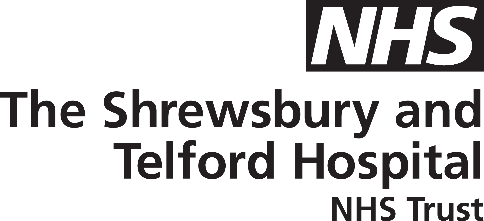 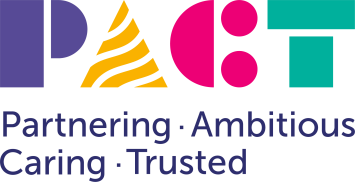    Princess Royal Hospital   Paul Brown Day Hospital   Paul Brown BuildingName     _______________________________							Date of birth                   ________________________Address _______________________________							Person completing form ________________________              _______________________________Read the following questions and fill in your answer in the first assessment column or next column as appropriateDownload additional copies at www.sath.nhs.uk/wards-services/az-wards/paul-brown/Question1st assessment6 month review12 month reviewAction for yes responsesDate action taken1Has the person fallen in the last 12 months?Talk to the GP or nurse about any changes in health or frequency of falls2Are they taking more than 4 medicines? This includes over the counter medicationsCheck if their medication has been reviewed by the GP or pharmacist (falls risk is higher if medication includes sedative, anti-depressants, anti-psychotics, strong pain-killers, diuretics or blood pressure tablets)3Is there inappropriate alcohol use?Use of alcohol to help sleep or control pain may need to be dealt with4Do they have Parkinson’s disease or have had a stroke?Talk to their GP about changes in their conditionPhysiotherapy in their own environment may help with mobility issues and obtaining correct walking aids5Do they have dementia and are forgetting to use their walking aid or using it inappropriately?Assessment by a Physiotherapist in their own environment may help reduce falls risk6Do they feel dizzy or light-headed at times, for example when they move from lying to sitting or when they stand up?Perform lying & standing BP (guidance attached) (in older people BP may be normal when sitting but may drop when standing increasing their risk of dizziness and falls)Consider medication review as per Question 27Are they unable to get up from a dining room style chair without using their arms?Consider whether you can provide group strength and balance exercise in the care home for the benefit of all the residents 8Has their eyesight deteriorated in the last year?Regular eye tests are recommended (multifocal glasses can contribute to difficulty walking on stairs and unfamiliar outdoor areas)9Has their hearing deteriorated in the last year?Discuss with GP as may need referral to audiology 10Are they agitated or confused?Discuss with GP to rule out common causes such as constipation, pain, infection, new medication11Do they have incontinence problems and are trying to get to a toilet prior to a fall?Discuss with a nurse or GP for a possible solution or referral to continence service12Does the home or their room have trip hazards?Review risk as per guidance for care homes13Is their footwear poor?Arrange for them to wear the correct size shoes and slippers with a good fit around the heel.  They may need to see a chiropodist14Is fear of falling preventing the person from doing tasks or activities?Talk to their GP or nurse about management of their fear if it is compromising their function